Сумська міська радаВиконавчий комітетРІШЕННЯвід  22.11.2022  №  512Беручи до уваги необхідність належного виконання перевізниками договірних зобов’язань, в тому числі в умовах дії воєнного стану в Україні, з огляду на необхідність забезпечення мешканців Сумської міської територіальної громади  послугами з перевезення пасажирів на міських автобусних маршрутах загального користування в м. Суми належного рівня, відповідно до статті 7 та частини першої статті 30 закону України «Про автомобільний транспорт», керуючись підпунктом 1 пункту «б» статті 30 та частиною першою статті 52 Закону України «Про місцеве самоврядування в Україні», Виконавчий комітет Сумської міської радиВИРІШИВ:1. Внести зміни до рішення виконавчого комітету Сумської міської ради від 27.09.2022 № 417 «Про режим роботи міського пасажирського автомобільного транспорту на період дії воєнного стану», а саме:1.1. Пункт 2 рішення викласти у новій редакції:«2. На період дії воєнного стану призупинити умови чинних договорів про організацію перевезень пасажирів на автобусних маршрутах загального користування, що суперечать пункту 1 цього рішення. Затверджені Організатором перевезень розклади руху на період дії воєнного стану застосовуються у тій частині, що не суперечать пункту 1 цього рішення.».1.2. Доповнити пункт 3 рішення підпунктом 3.3 наступного змісту:«3.3. Обов’язкове надання у вільному доступі та безоплатно інформації про рух транспортних засобів на маршруті у режимі реального часу у мережі Інтернет (на веб-сайті чи інтернет-сторінці) протягом дії воєнного стану та до впровадження Організатором автоматизованої системи диспетчерського управління і приєднання перевізника до цієї системи на договірній основі.».1.3. Доповнити рішення пунктами 4-5 наступного змісту:«4. Дія договору про організацію перевезень пасажирів на автобусних маршрутах загального користування може бути призупинена на період дії воєнного стану за заявою автомобільного перевізника. Про намір відновити роботу на маршруті під час дії воєнного стану автомобільний перевізник повідомляє Організатора та Уповноважений орган шляхом поштового (рекомендованим листом з описом вкладення) або електронного (сканованої копії документа на електронну адресу) відправлення на офіційну електронну пошту або особистим врученням не пізніше ніж за два робочих дні до початку роботи на маршруті.5. Відділу транспорту, зв’язку та телекомунікаційних послуг Сумської міської ради (Яковенко С.В.) підготувати додаткові угоди до договорів про організацію перевезення пасажирів на міських автобусних маршрутах загального користування в м. Суми з урахуванням пунктів 1, 2 підпунктів 3.1, 3.3 пункту 3 та пункту 4 цього рішення, в тому числі з правом Організатора достроково в односторонньому порядку розірвати договір у випадку невиконання відповідних зобов’язань.».1.4. Пункт 4 рішення вважати пунктом 6.2. Рішення набирає чинності з дня його прийняття.Міський голова                                                                                  О.М. ЛисенкоЯковенко, 700-667Розіслати: Павлик Ю.А., Яковенку С.В. 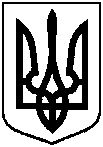 Про внесення змін до рішення виконавчого комітету Сумської міської ради від 27.09.2022 № 417 «Про режим роботи міського пасажирського автомобільного транспорту на період дії воєнного стану»